Inclusion, Diversity, and Equity: Building Explicit and Intentional Emphasis into Early Childhood Preservice Teaching and Professional Development Why do we need to be more explicit?Simon Sinek TED Talk https://youtu.be/IPYeCltXpxw?t=9  National ShiftsTransforming the Workforce for Children Birth Through Age 8: A Unifying Foundation The Institute of Medicine’s seminal report supports building a workforce unified by the science of child development and early learning and the shared knowledge and competencies needed to provide consistent, high-quality support for the development and early learning of children from birth through age 8. Source: http://www.nationalacademies.org/hmd/Reports/2015/Birth-To-Eight.aspx Power to the ProfessionPower to the Profession is a national collaboration to define the early childhood profession by establishing a unifying framework for career pathways, knowledge, and competencies, qualifications, standards, and compensation. Sources: https://www.naeyc.org/our-work/initiatives/profession  https://www.naeyc.org/our-work/initiatives/profession/decision-cycles/power-profession-decision-cycles-3456 Draft Professional Standards and Competencies for Early Childhood EducatorsThis draft document, which addresses priorities raised by Transforming the Workforce and Power to the Profession, includes references for each standard, a glossary, and other resources. A second draft of the leveling of the standards and competencies to the ECE I, II and III levels recommended was provided in a recent update. Sources: https://www.naeyc.org/resources/position-statements/draft-professional-standards-competencies Other Whys: Community input, feedback from students, current eventsDo Early Educators’ Implicit Biases Regarding Sex and Race Relate to Behavior Expectations and Recommendations of Preschool Expulsions and Suspensions https://medicine.yale.edu/childstudy/zigler/publications/Preschool%20Implicit%20Bias%20Policy%20Brief_final_9_26_276766_5379_v1.pdf Real World Applications: SCRIPT-NC Retreat & Durham Tech Graduate of the Future1DT Graduate of the Future1EDU 280 Rubric Indicator Checklist1What do we know about being explicit?DEC-NAEYC Joint Position Statement on Early Childhood Inclusion1DEFINITION: Early childhood inclusion embodies the values, policies, and practices that support the right of every infant and young child and his or her family, regardless of ability, to participate in a broad range of activities and contexts as full members of families, communities, and society. The desired results of inclusive experiences for children with and without disabilities and their families include a sense of belonging and membership, positive social relationships and friendships, and development and learning to reach their full potential. The defining features of inclusion that can be used to identify high quality early childhood programs and services are access, participation, and supports. Source: http://npdci.fpg.unc.edu/resources/articles/Early_Childhood_Inclusion Delivering on the Promise of Effective Early Childhood Education: Eliminating Exclusionary Discipline and Concentrating on Inclusion1 https://www.nbcdi.org/sites/default/files/resource-files/Delivering%20on%20the%20Promise%20of%20Effective%20Early%20Childhood%20Education.pdfCulturally Responsive Teaching1This document starts by defining culturally responsive teaching (CRT) and delineating the benefits to children and families that accrue from teachers who are prepared to implement CRT. Teacher competencies that promote CRT are spelled out and followed by an analysis of ways in which professional teaching standards are being used to build early childhood educators who are prepared to use culturally responsive teaching practices. Source: https://d1y8sb8igg2f8e.cloudfront.net/documents/Culturally_Responsive_Teaching_2019-03-28_130012.pdfNAEYC Position Statement: Advancing Equity in Early Childhood Education1 DEFINITION: The state that would be achieved if individuals fared the same way in society regardless of race, gender, class, language, disability, or any other social or cultural characteristic. In practice, equity means all children and families receive necessary supports in a timely fashion so they can develop their full intellectual, social, and physical potential. Source: https://www.naeyc.org/resources/position-statements/equity NAEYC Equity Landing Pad https://www.naeyc.org/resources/position-statements/equityEquity Resources Handout1What Do We Mean by Professional Development in the Early Childhood Field?1DEFINITION: Professional development is facilitated teaching and learning experiences that are transactional and designed to support the acquisition of professional knowledge, skills, and dispositions as well as the application of this know-ledge in practice. The key components of professional development include: (a) the characteristics and contexts of the learners (i.e., the “who” of professional development, including the characteristics and contexts of the learners and the children and families they serve); (b) content (i.e., the “what” of professional development; what professionals should know and be able to do; generally defined by professional competencies, standards, and credentials); and (c) the organization and facilitation of learning experiences (i.e., the “how” of professional development; the approaches, models, or methods used).Source: http://npdci.fpg.unc.edu/sites/npdci.fpg.unc.edu/files/resources/NPDCI_ProfessionalDevelopmentInEC_03-04-08_0.pdfCatlett, C., Maude, S., & Skinner, M. (2016, October). The blueprint process for enhancing early childhood preservice programs and courses. Unpublished manuscript.1Real World Applications: Examples from Two Durham Technical Community College CoursesEDU 284 Syllabus Rubric Indicator Checklist – pre/post1EDU 284 pre/post course calendarEquity and Inclusion Reflection Tool1EDU 280 Rubric Indicator Checklist1How can we be explicit in preservice and ongoing PD work?Content to Promote Inclusion, Diversity, and EquityTools that Promote Inclusion, Diversity, and EquityRubric for assessing a course syllabus1Assignment Alignment tool + specific emphasis1PD Content Alignment tool1Practices that Promote Inclusion, Diversity, and EquityPersonas – infant/toddler, preschool, early elementary1Joseph persona1Storytelling Skills Support Early Literacy for African American Children http://fpg.unc.edu/node/7889  Creating personas – the work of Florianna Thompson1Frameworks that Promote Inclusion, Diversity, and EquityPyramid Model Equity Coaching Guide1BUILD Equity Action Framework1 https://www.buildinitiative.org/Portals/0/Uploads/Documents/2019%20NCIT%20Planning%20Grantees/EquityActionFramework.pdf?ver=2019-09-21-233721-673Resources that Promote Inclusion, Diversity, and EquitySCRIPT-NC Website https://scriptnc.fpg.unc.edu/ Course-specific resourcesTools for Enhancing Program QualityFree Webinars 1Shifting Blackboards handout1Content – modules and multimediaReframing assignments from seated to virtualVideo sourcesOnline tools and techniquesADL Connect 3 – weekly listserv offers free examples of resources and activities to address bias, gender diversity, religious diversity, equity, and other issues with adults and children. To view a sample of the quality of the resources they are sharing, take a look at the lesson plan on Everyday Bias (https://www.adl.org/media/11324/download). Don’t miss the 3-minute Peanut Butter, Jelly, and Racism video at that site. To sign up for Connect3, go to https://www.adl.org/sign-up-to-receive-adl-email-newsletters?_ga=2.160472570.651945255.1592167304-750485239.1589293380 and check the box for Education Updates.Equity and Inclusion Reflection ToolAdapted from the NAEYC position statement Advancing Equity in Early Childhood Education (p. 4-6) https://www.naeyc.org/resources/topics/equity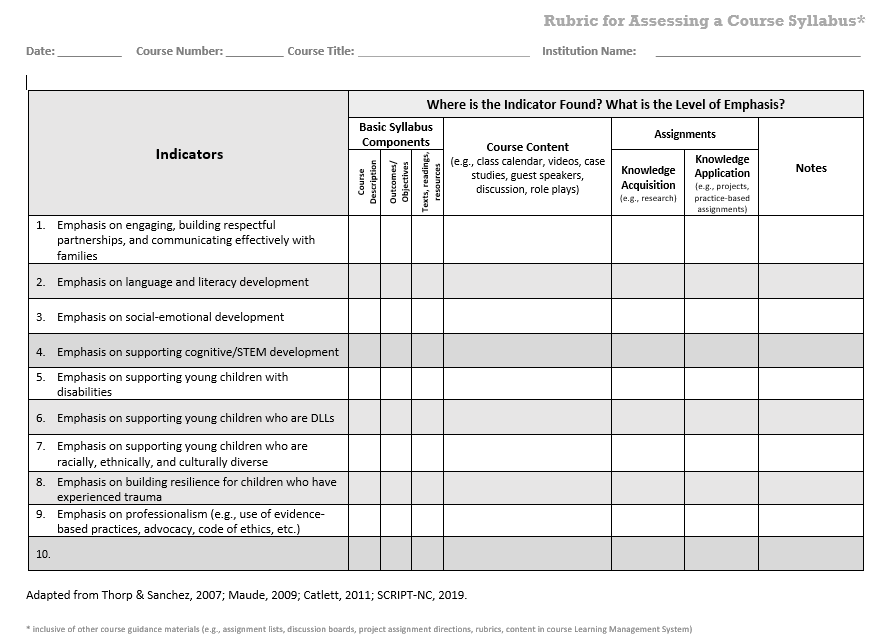 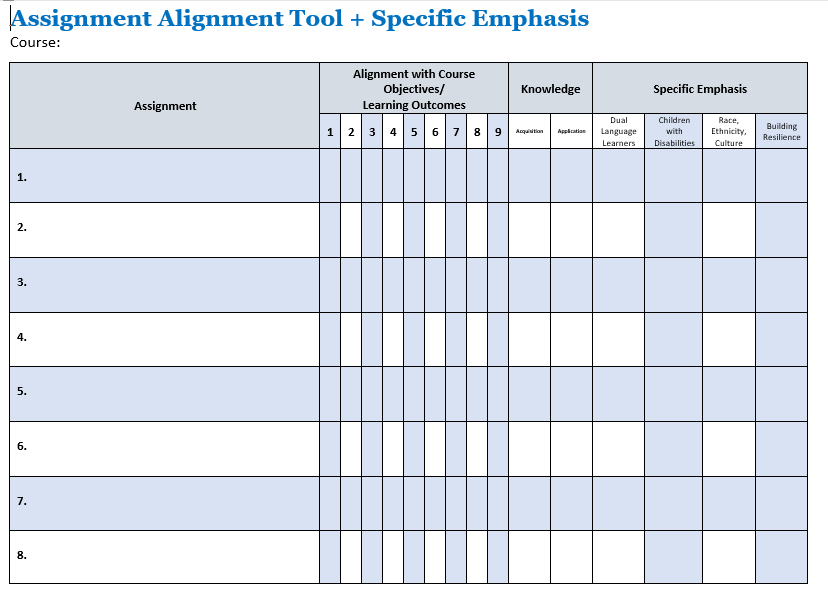 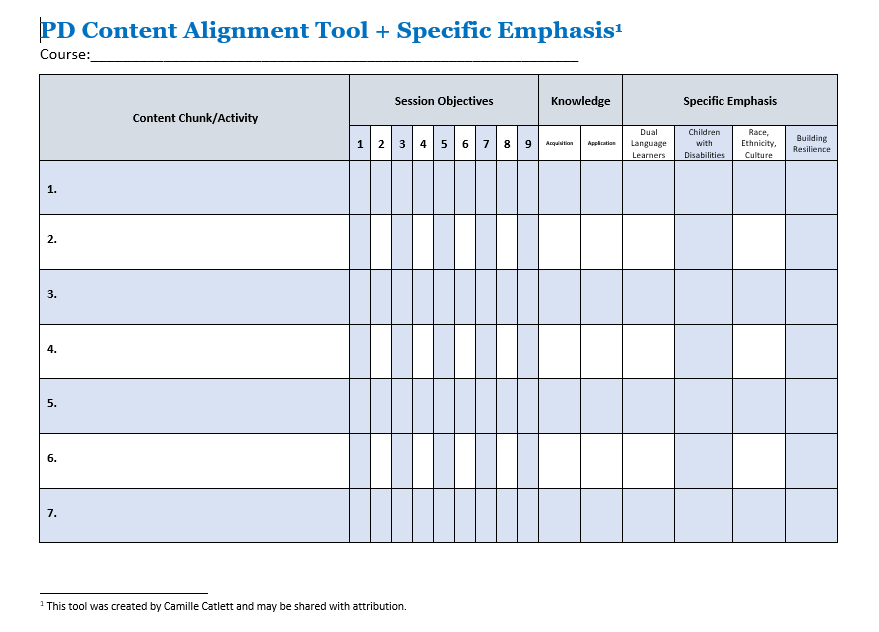 Camille CatlettFPG Child Development Institutecamille.catlett@unc.eduCathy Collie-RobinsonDurham Technical Community Collegecollierobinsonc@durhamtech.edu Marye VanceDurham Technical Community Collegevancem@durhamtech.eduContent AreaSource for Free, Annotated, Evidence-Based Resources (evidence, print, audiovisual, online)https://fpg.unc.edu/presentations/toolkit Engaging Diverse FamiliesFamily Engagement ResourcesChildren with Disabilities, Inclusion Resources to Support Inclusive PracticesCulture-Diversity- EquityCulture-Diversity-Equity ResourcesSupporting Children who are Dual Language Learners and their FamiliesResources for Supporting Children who are Dual Language Learners and their FamiliesSupporting Children who have Experienced Trauma or AdversityResources for Building ResilienceTalking with Adults and Young Children About Race and RacismRace-Racism ResourcesSelf-AuditAgree/Disagreeif agree, what is an example of how you do that?If disagree, what might you try to MOVE toward agreement?I uphold the unique value and dignity of each and every child and family.I recognize each and every child’s unique strengths and support the inclusion of all children – given differences in culture, family structure, language, racial identity, gender, abilities, and economic class.I develop trusting relationships with each and every child that build on their knowledge and skills.I consider the developmental, cultural, linguistic, and individual appropriateness of the learning environment and my teaching practices for each and every child.I involve children, families, and the community in the design and implementation of learning activities.I actively promote children’s agency (e.g., provide opportunities for rich, engaging play; support learning across all areas of development and curriculum).I scaffold children’s learning to achieve meaningful goals.I design and implement learning activities using language(s) that the children understand.I recognize and am prepared to provide different levels of support to different children depending on what they need. I consider how my own biases (implicit and explicit) may be contributing to my interactions and relationships with particular children and families.I use multi-tiered systems of support.